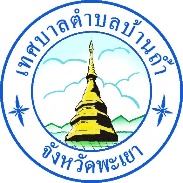 ใบลาพักผ่อนเขียนที่สำนักงานเทศบาลตำบลบ้านถ้ำวันที่..............เดือน...............................พ.ศ. .....................เรื่อง   ขอลาพักผ่อนเรียน   .........................................................................ข้าพเจ้า.........................................................................ตำแหน่ง............................................................สังกัด............................................................................มีวันลาพักผ่อนสะสม.........................วันทำการ มีสิทธิลาพักผ่อนประจำปีอีก 10 วัน รวมเป็น..............วันทำการ ขอลาพักผ่อนตั้งแต่วันที่.............................................ถึงวันที่............................................................ มีกำหนด..............................วัน ในระหว่างจะติดต่อข้าพเจ้าได้ที่............................................................................................................................................................................................................................................................................................................................................................สถิติการลาในปีงบประมาณนี้	 ขอแสดงความนับถือ (ลงชื่อ)………………………………………                   (…………………………………….)   
                                                                                                 ความเห็นของผู้บังคับบัญชา   ................................................................	(ลงชื่อ) …..………………………….. ผู้ตรวจสอบ                     ...............................................................                     (นางเรือนแก้ว  ไชยวุฒิ)	            ตำแหน่ง นักทรัพยากรบุคคลชำนาญการ	(ลงชื่อ)…………………………………………………………..                วันที่ ................................................	        (นายเชิดพงค์  อัมพุธ)                                                                                     ตำแหน่ง  หัวหน้าสำนักปลัดเทศบาล		วันที่...................................................คำสั่ง	ทราบ          อนุญาต       ไม่อนุญาต                                                       (นางอาสาศิริ  ศิริชัย)                                                   (นายสมพันธ์  ธิวงษา)            ปลัดเทศบาลตำบลบ้านถ้ำ          	      นายกเทศมนตรีตำบลบ้านถ้ำ         วันที่.........................................	     วันที่...........................................ลามาแล้ว(วันทำการ)ลาครั้งนี้(วันทำการ)รวมเป็น(วันทำการ)คงเหลือ(วันทำการ)